Cahit  TanseverTeacher, Freelance TranslatorContact InformationE-Mail Address Cell Phone: cahittansever@gmail.com: Turkey - Gaziantep - Şehithamil - Atatürk: 90 (553) 599 63 61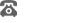 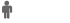 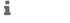 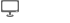 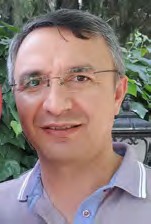 Personal InformationTotal experience	: 18 Years Employment status  :  Working Educational Status : University (Graduate) Marital Status	: MarriedNationality	: Republic of Turkey Military Status	: Completed (01.03.2009) Date of Birth	: 01.11.1982Place of birth	: Turkey - KastamonuDriver's license	: B (2012)SummaryDuring university years and after graduation I worked as a part time-full time English teacher in different institutions ranging from state to private ones. I taught general English and prepared my students for TOEFL and YDS exams.Besides teaching English, I have also worked as a freelance English-Turkish translator and I still keep doing it. I have worked for ZOO DIGITALand Iyuno Media Group for subtitling, profreading, and editing projects for about 5 years. I successfully completed about 8.000 hours of video work.Also I succesfully completed a 40-hour online Teacher Mentor Training Programme at Edinburgh College and have a certificate.Job ExperienceEnglish TeacherMinistry Of National Education09.2005-	(17 years) Full-TimeI have taught primary school to high school students successfully. I helped them to develop a positive attitude towards English.TranslatorFreelance Translation - Home Office09.2017-...  (5 years) Gaziantep - Turkey FreelanceI translated texts in English-Turkish language pairs. I did subtitling projects for some famous online networks.English TeacherArdemsoft Eğitim Merkezi01.2015-08.2016  (1 year, 7 months) Gaziantep - Turkey Part-TimeI worked as a part-time English teacher. I gave General English and TOEFL classes.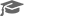 University (Bachelor's Degree)09.2001-07.2005Boğaziçi University - (Formal Education)Education Faculty, English Language Teaching (English)University (Associate degree)09.2016-07.2018Anadolu University - (Distance Education)Distance Education Faculty, Foreign Trade (Turkish)High School06.2001Göl Anatolian Teacher High SchoolForeign Language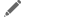 Reading	Writing	SpeakingTurkishEnglishNativeAdvancedNativeAdvancedNativeAdvanced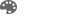 Computer Skills	I can use MS Ofis, Ned Graphics Texcelle, SDL Trados, Google Translate Toolkit, and Adobe Photoshop.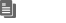 